Zał. 1 Rozmieszczenie opraw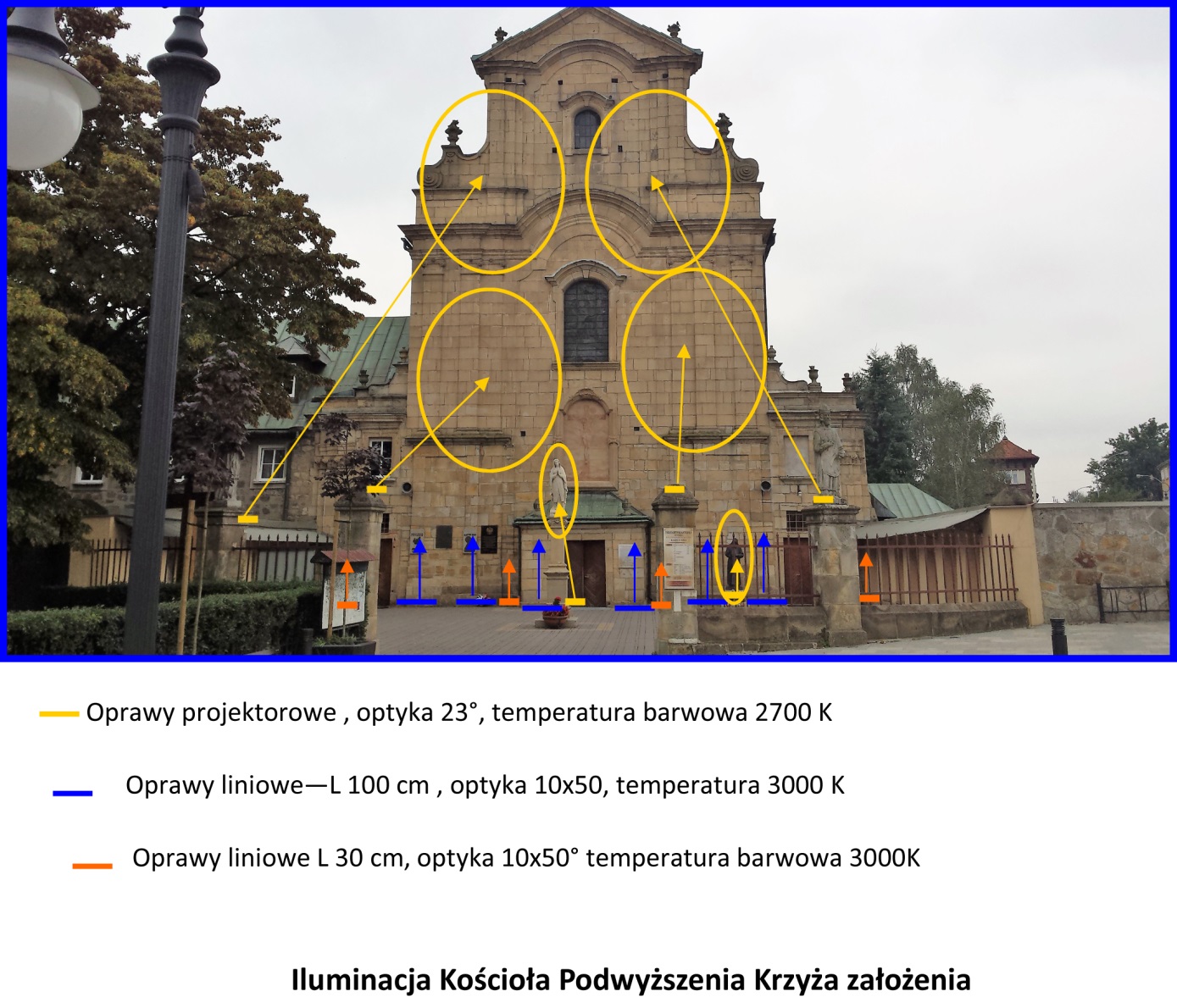 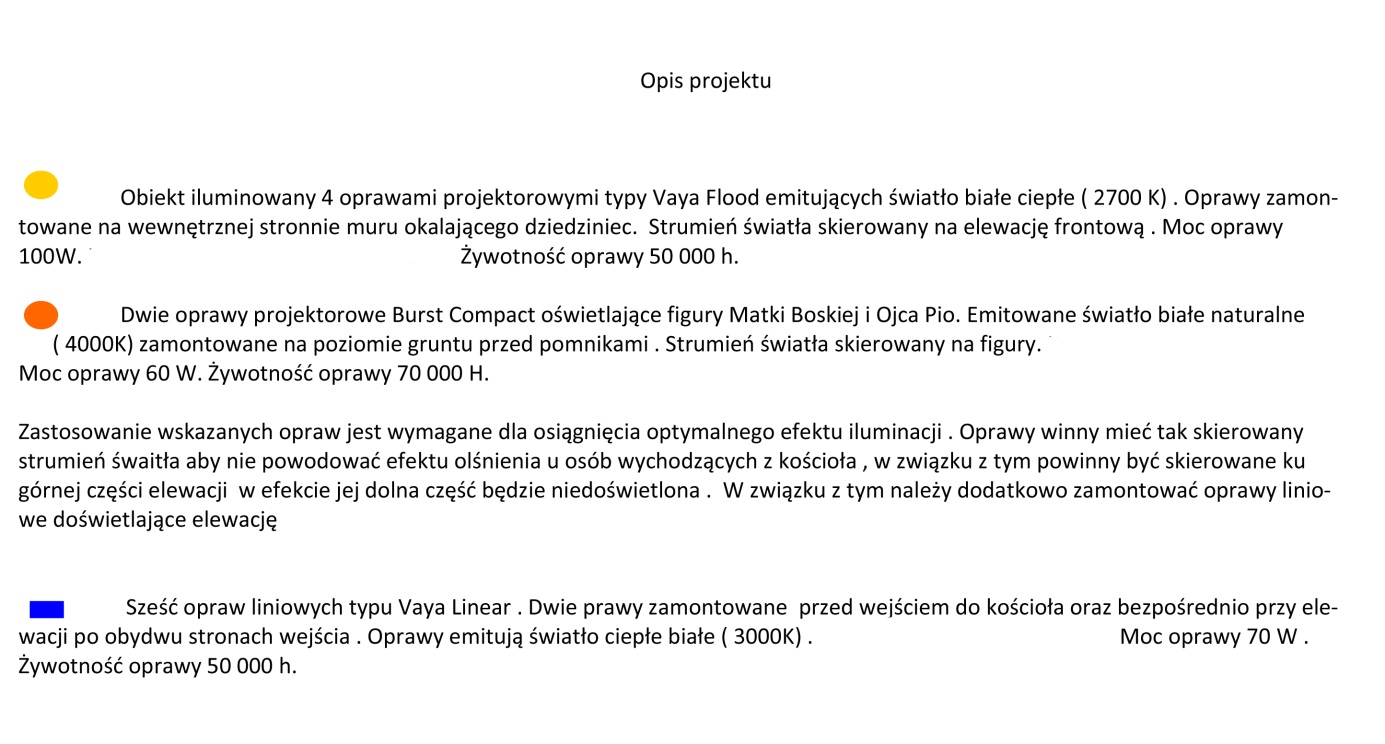 